Об обеспечении   безопасности людей в местах проведенияпраздничных мероприятий	В соответствии Федеральным законом от 06.10.2003 № 131-ФЗ   «Об общих принципах организации местного самоуправления в Российской Федерации», распоряжения Губернатора Кировской области от 15.12.2021                № 117 «Об обеспечении безопасности людей в период проведения новогодних и рождественских праздников в 2022 году»,   в целях обеспечения пожарной  и антитеррористической безопасности  людей в местах проведения  праздничных мероприятий с учетом эпидемиологической обстановки, администрация Свечинского района ПОСТАНОВЛЯЕТ:Создать оперативную группу по обеспечению безопасностилюдей  в местах проведения мероприятий, посвященных празднованию новогодних каникул и Рождества Христова ( далее – оперативная группа), утвердить ее состав. Прилагается.Руководителю оперативной группы:Организовать работу оперативной группы.Спланировать и провести комплекс мероприятий, направленных наповышение уровня безопасности людей в местах проведения мероприятий, посвященных празднованию новогодних каникул и Рождества Христова ( далее – мероприятия), уделив особое внимание мероприятиям, проводимым в ночное время.2.3.Определить перечень объектов, в которых будут проводитьсяпраздничные мероприятия, в том числе в ночное время.	2.4. Провести, в том числе с использованием средств массовой информации, разъяснительную работу с населением по предупреждению пожаров в жилом секторе в период проведения праздничных мероприятий.	2.5. Организовать проведение комплекса мероприятий, направленных на жизнеобеспечение населения, в том числе расчистку дорог и подъездов к источникам противопожарного водоснабжения.Руководителям объектов, в которых будут проводитьсяпраздничные мероприятия:3.1  принять меры по приведению в надлежащее противопожарное состояние зданий и сооружений.запретить использование пиротехнических изделий, а также применение открытого огня внутри зданий и помещений при проведении праздничных мероприятий с массовым пребыванием людей.Рекомендовать руководителям организаций и  учреждений, собственникам зданий и сооружений, независимо от форм собственности:Обеспечить запас топлива в котельных, отапливающих социальную инфраструктуру, жилые дома;Использовать оградительные ленты и информационные указатели для предупреждения о наличии мест схода снега и наледи с крыш зданий. Своевременно производить их очистку.Обеспечить подъезды к источникам противопожарного водоснабжения, находящимся на территории организаций.5.  Ответственным руководителям администрации Свечинского муниципального округа, согласно графика дежурства в праздничные дни, организовать в период с 31.12.2021 года по 09.01.2022 года проведение ежедневных проверок учреждений с круглосуточным пребыванием людей. Проверки организовать в ночное время с 22.00 до 06.00 часов, в дневное время с 06.00 до 22.00 часов. Информацию по результатам проверок предоставлять в ЕДДС администрации Свечинского муниципального округа.6.  Настоящее постановление разместить на официальном Интернет – сайте муниципального образования Свечинский муниципальный округ.Глава Свечинскогомуниципального округа                             Г.С. Гоголева          		УТВЕРЖДЕНпостановлением администрации                                                                 Свечинского муниципального округа                                                                 от 22.12.2021№ 815С О С Т А Воперативной группы по обеспечению безопасности людей в местахпроведения мероприятий, посвященных празднованию новогоднихканикул и Рождества Христова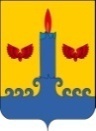 АДМИНИСТРАЦИЯ  СВЕЧИНСКОГО МУНИЦИПАЛЬНОГО ОКРУГА  КИРОВСКОЙ  ОБЛАСТИПОСТАНОВЛЕНИЕзаседания по установлению стажа муниципальной службыАДМИНИСТРАЦИЯ  СВЕЧИНСКОГО МУНИЦИПАЛЬНОГО ОКРУГА  КИРОВСКОЙ  ОБЛАСТИПОСТАНОВЛЕНИЕзаседания по установлению стажа муниципальной службыАДМИНИСТРАЦИЯ  СВЕЧИНСКОГО МУНИЦИПАЛЬНОГО ОКРУГА  КИРОВСКОЙ  ОБЛАСТИПОСТАНОВЛЕНИЕзаседания по установлению стажа муниципальной службыАДМИНИСТРАЦИЯ  СВЕЧИНСКОГО МУНИЦИПАЛЬНОГО ОКРУГА  КИРОВСКОЙ  ОБЛАСТИПОСТАНОВЛЕНИЕзаседания по установлению стажа муниципальной службы22.12.2021№815пгт Свеча пгт Свеча пгт Свеча пгт Свеча ГРАДОБОЕВАЕкатерина Геннадьевна-первый заместитель главы администрации Свечинского муниципального округа-начальник финансового управленияЧлены оперативной группы:Члены оперативной группы:ВОРОНИНАИрина Васильевна-главный врач  Свечинской ЦРБ (по согласованию)ЗУЕВ Андрей Владимирович-врио начальника ПП «Свечинский» (по согласованию)БАРАНОВДмитрий Сергеевич-начальник территориального управления, заведующий отделом ЖКХ, архитектуры и градостроительства администрации Свечинского муниципального округаКИСЕЛЕВА Ольга Григорьевна-заместитель начальника управления образования, спорта и молодежной политики администрации Свечинского муниципального округаКЛЕЩЕВНИКОВАСветлана Петровна-управляющий делами администрации Свечинского муниципального округа, начальник управления культурыНОВОСЕЛОВКонстантин Николаевич-начальник отдела надзорной и профилактической деятельности по Свечинскому району  (по согласованию)ШАБАЛИНАндрей Юрьевич-начальник 53-й ПСЧ (по согласованию)ШАБАЛИН Игорь Анатольевич      -заведующий сектором ГО и  ЧС                        администрации Свечинского муниципального округа, начальник  ЕДДС